Министру юстиции Республики ТатарстанР.И. ЗагидуллинуО направлении информации Уважаемый Рустем Ильдусович!Буинский муниципальный район Республики Татарстан направляет Вам информацию о ходе реализации мероприятий государственной программы «Реализация антикоррупционной политики Республики Татарстан на 2015–2021 годы»  в   Буинском   муниципальном районе   Республики  Татарстан  за I квартал 2019 года согласно прилагаемой форме. Приложение: на 26 л.  в 1 экз.Глава Буинскогомуниципального района РТ                                                                 М.А. ЗяббаровЗ.А. Шайхаттарова(884374) 3 12 80Информации об исполнении мероприятий государственной программы«Реализация антикоррупционной политики на 2015 – 2021 годы»в Буинском муниципальном районе за I квартал 2019 годаРЕСПУБЛИКА ТАТАРСТАНГЛАВА БУИНСКОГОМУНИЦИПАЛЬНОГО РАЙОНАул. Жореса, д. 110а, г. Буинск, 422430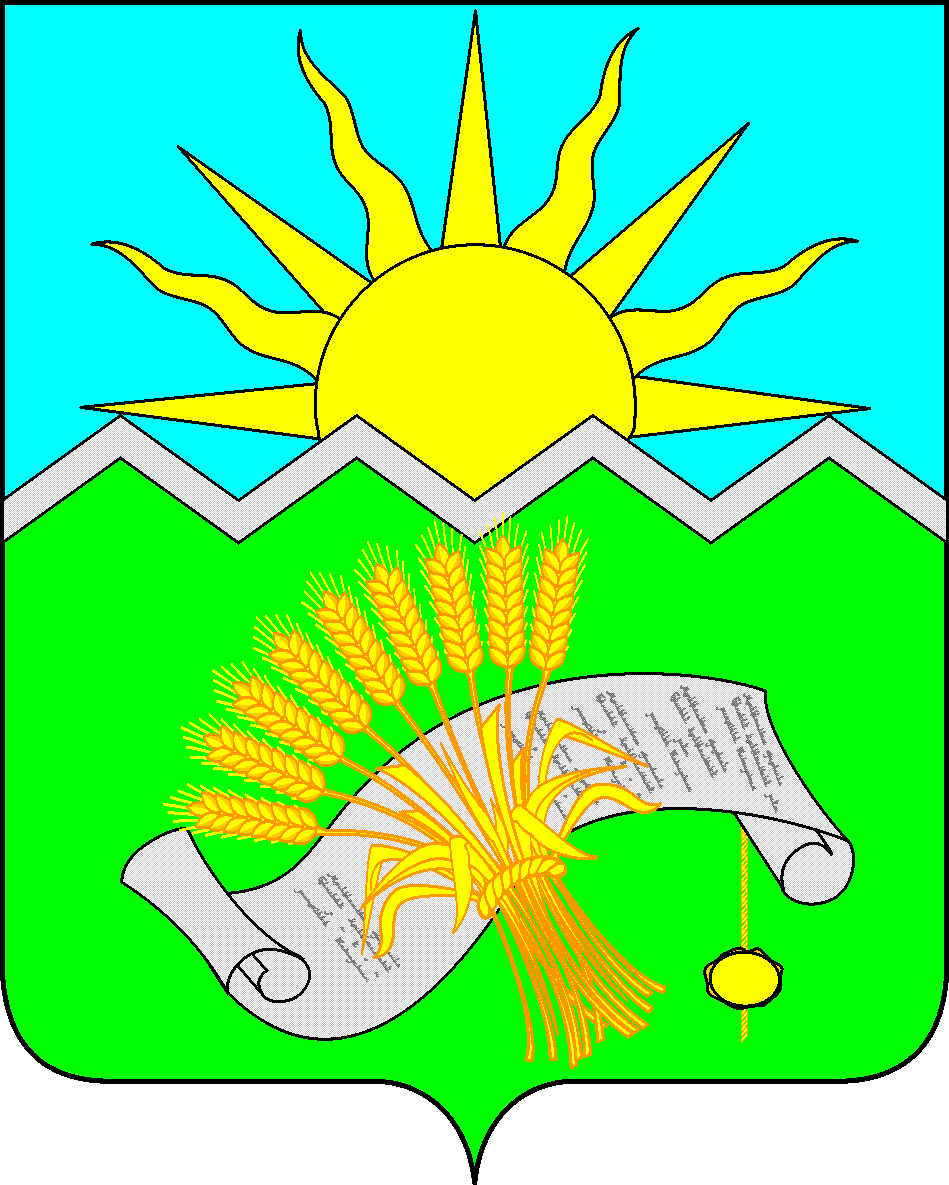 ТАТАРСТАН РЕСПУБЛИКАСЫБУА МУНИЦИПАЛЬ РАЙОНЫ БАШЛЫГЫ
Жорес урамы, 110а йорт,  Буа шәһәре, 422430тел.: (84374) 3-10-93, тел./факс: (84374) 3-11-93, e-mail: bua@tatar.ru, buinsk.tatarstan.ruтел.: (84374) 3-10-93, тел./факс: (84374) 3-11-93, e-mail: bua@tatar.ru, buinsk.tatarstan.ruтел.: (84374) 3-10-93, тел./факс: (84374) 3-11-93, e-mail: bua@tatar.ru, buinsk.tatarstan.ru№ п/п№ пункта / наименование мероприятияИсполнителиИнформацияоб исполнении№ п/п№ пункта / наименование мероприятияИсполнителиИнформацияоб исполнении12341. Совершенствование инструментов и механизмов, в том числе правовых и организационных, противодействия коррупции1. Совершенствование инструментов и механизмов, в том числе правовых и организационных, противодействия коррупции1. Совершенствование инструментов и механизмов, в том числе правовых и организационных, противодействия коррупции1. Совершенствование инструментов и механизмов, в том числе правовых и организационных, противодействия коррупции1.1.1. Разработка нормативных правовых актов и внесение изменений в законодательные и иные нормативные правовые акты Республики Татарстан о противодействии коррупции, муниципальные нормативные правовые акты во исполнение федерального законодательства и на основе обобщения практики применения действующих антикоррупционных норм в Республике ТатарстанГоссовет РТ (по согласованию), Кабмин РТ, Минюст РТ, ИОГВ РТ, ОМС (по согласованию)За 1 квартал 2019 года изданы следующие НПА в сфере противодействия коррупции:- Решение Совета Буинского муниципального района от 21.02.2019 № 8-38 «О внесении изменений  в Решение Совета Буинского муниципального района от 26 октября 2015 года  № 11-2 «О создании муниципального казенного учреждения «Управление по делам молодежи, спорту и туризму Буинского муниципального района Республики Татарстан»-  Решение Совета Буинского муниципального района от 21.02.2019 № 6-38 «Об утверждении Положения о муниципальном казённом учреждении «Контрольно-счётная палата Буинского муниципального района Республики Татарстан»- Решение Совета Буинского муниципального района от 21.02.2019 №7-38 «О внесении изменений в Положение о муниципальной службе в Буинском муниципальном районе Республики Татарстан». Также внесены изменения в Положение 30 сельских поселений и 1 город-Постановление Главы Буинского муниципального района от 07.03.2019 №22-п «Об утверждении перечня должностей муниципальной службы Буинского муниципального района Республики Татарстан, замещение которых связано с коррупционными рисками». Также Перечень утвержден в 30 сельских поселений- Распоряжение Главы Буинского муниципального района от 28.02.2019 №11-п «О создании рабочей группы»- Постановлением Главы от 11.03.2019 №25-п внесены изменения в постановление Главы Буинского муниципального района РТ «О создании комиссии по соблюдению требований к служебному поведению муниципальных служащих и урегулированию конфликта интересов» от 23.10.2010 года №57».  2.1.2. Действенное функционирование подразделений органов государственной власти и органов местного самоуправления по профилактике коррупционных и иных правонарушений (должностных лиц кадровых служб, ответственных за работу по профилактике коррупционных и иных правонарушений (с освобождением от иных функций, не относящихся к антикоррупционной работе)) в соответствии с указами Президента Российской Федерации от 21 сентября 2009 года № 1065 и Президента Республики Татарстан от 1 ноября 2010 года №  УП-711, соблюдение принципа стабильности кадров, осуществляющих вышеуказанные функцииИОГВ РТ, ОМС (по согласованию)Ответственный за работу по профилактике коррупционных и иных правонарушений в органах местного самоуправления района, назначен главный специалист организационного отдела Исполнительного комитета Буинского муниципального района. В соответствии с законами Республики Татарстан от 19.07.2017 №55-ЗРТ, № 56-ЗРТ, № 57-ЗРТ, Указом Президента Республики Татарстан от 11.12.2017 №УП-1092 «О внесении изменений в отдельные указы  Президента Республики Татарстан по вопросам противодействия коррупции» в должностную инструкцию внесены соответствующие изменения по новым закреплённым функциональным обязанностям. Постановлением Главы от 11.03.2019 №25-п внесены изменения в постановление Главы Буинского муниципального района РТ «О создании комиссии по соблюдению требований к служебному поведению муниципальных служащих и урегулированию конфликта интересов» от 23.10.2010 года №57».  3.1.2.1. Проведение с соблюдением требований законодательства о государственной и муниципальной службе, о противодействии коррупции проверки достоверности и полноты сведений о доходах, расходах, об имуществе и обязательствах имущественного характера служащих, своих супруги (супруга) и несовершеннолетних детей, представляемых:государственными и муниципальными служащими;лицами, замещающими государственные и муниципальные должности.Информирование органов Прокуратуры РТ о нарушениях, выявленных в ходе проверокИОГВ РТ и ОМС (по согласованию), Аппарат Президента РТ, Прокуратура РТ (по согласованию)Ответственным лицом по профилактике коррупционных и иных правонарушений в рамках полномочий проводится анализ полноты и достоверности сведений о доходах, расходах, об имуществе и обязательствах имущественного характера, представленных гражданами, претендующими на замещение должностей муниципальной службы и муниципальными служащими, выявления ошибок заполнения формы, неполноты представленных сведений и неточностей по мере их предоставления. Распоряжением Главы Буинского муниципального района от 28.02.2019 №11-р создана рабочая группа по оказанию методической помощи депутатами сведений о доходах, расходах и обязательствах имущественного характера. В соответствии с данным распоряжением ведется прием и проводится анализ справок.4.1.2.2. Проведение проверок соблюдения государственными служащими требований к служебному поведению, предусмотренных законодательством о государственной службе, и муниципальными служащими ограничений и запретов, предусмотренных законодательством о муниципальной службе, в том числе на предмет участия в предпринимательской деятельности с использованием баз данных Федеральной налоговой службы Российской Федерации «Единый государственный реестр юридических лиц» и «Единый государственный реестр индивидуальных предпринимателей» (не менее одного раза в год)ИОГВ РТ и ОМС (по согласованию)За отчётный период проводился анализ 2 муниципальных служащих на предмет участия в предпринимательской деятельности. Нарушений не выявлено.При приеме претендентов на службу анализируются сведения в анкетах об их родственниках и свойственниках в целях выявления возможного конфликта интересов.Уведомления о фактах обращения к муниципальным служащим в целях склонения их к совершению коррупционных правонарушений не поступали.5.1.2.3. Проведение проверок информации о наличии или возможности возникновения конфликта интересов у государственного (муниципального) служащего, поступающей представителю нанимателя в установленном законодательством порядкеИОГВ РТ и ОМС (по согласованию)На комиссии по соблюдению требований к служебному (должностному) поведению и  урегулированию конфликта интересов Буинского муниципального района было рассмотрены 2 уведомления о возникновении личной заинтересованности при исполнении должностных обязанностей, которая приводит или может привести к конфликту интересов. В рассматриваемых случаях признаков нарушений не выявлено.6.1.2.4. Проведение в порядке, определенном представителем нанимателя (работодателя), проверок сведений о фактах обращения в целях склонения государственного (муниципального) служащего к совершению коррупционных правонарушенийИОГВ РТ и ОМС (по согласованию)По состоянию на отчетный период сведений о фактах обращения в целях склонения муниципальных служащих к совершению коррупционных правонарушений не поступало. 7.1.2.5. Систематическое проведение оценки коррупционных рисков, возникающих при реализации государственными (муниципальными) служащими функций, и внесение уточнений в перечни должностей государственной (муниципальной) службы, замещение которых связано с коррупционными рисками (срок выполнения – ежегодно)ИОГВ РТ, ОМС (по согласованию)Проводится оценка коррупционных рисков с внесением уточнений в печень должностей муниципальной службы, замещение которых связано с коррупционными рисками. Постановлением Главы БМР от 07.03.2019 №22-п утвержден перечень должностей муниципальной службы района, замещение которых связано с коррупционными рисками. Перечень должностей рассмотрен на комиссии по соблюдению требований к служебному (должностному) поведению и  урегулированию конфликта интересов Буинского муниципального района от 06.03.2019 ПР№48.1.2.6. Внедрение и использование в деятельности подразделений по профилактике коррупционных и иных правонарушений (должностных лиц, ответственных за профилактику коррупционных и иных правонарушений) компьютерных программ, разработанных на базе специального программного обеспечения в целях осуществления: мониторинга и автоматизированного анализа сведений о доходах, расходах, об имуществе и обязательствах имущественного характера, представляемых лицами, претендующими на замещение должностей, включенных в соответствующие перечни, и лицами, замещающими указанные должности, с использованием баз данных о доходах, недвижимом имуществе (в том числе за рубежом), транспортных средствах, счетах, кредитах, ценных бумагах;сбора, систематизации и рассмотрения обращений граждан о даче согласия на замещение в организации должности на условиях гражданско-правового договора (гражданско-правовых договоров) или на выполнение в данной организации работы (оказание данной организации услуг) на условиях трудового договора, если отдельные функции государственного, муниципального (административного)  управления данной организацией входили в должностные (служебные) обязанности государственного или муниципального служащего (срок выполнения: внедрение – ., использование – 2015 – 2021 гг.)ИОГВ РТ, ОМС (по согласованию) В целях надлежащей организации деятельности должностного лица, ответственного за работу по профилактике коррупционных и иных правонарушений специалист подключен к специализированной программе «Центр обработки данных ФНС» при помощи, которой осуществляется доступ  к базам данных, ЕГРИП и ЕГРЮЛ и к базе Федеральной службы государственной регистрации кадастра и картографии (Росреестр). Дополнительно, по лицам, поступающим на муниципальную службу, направляются запросы в отдел МВД России по Буинскому району на наличие судимости и в ВУЗы на подлинность документов об образовании.9.1.2.7. Осуществление контроля за соблюдением лицами, замещающими должности муниципальной службы, требований законодательства Российской Федерации о противодействии коррупции, касающихся предотвращения и урегулирования конфликта интересов, привлечение к дисциплинарной ответственности лиц, несоблюдающих установленные требованияИОГВ РТ, ОМС (по согласованию)Работа за соблюдением законодательства о противодействии коррупции проводится  помощником главы Буинского муниципального района совместно с главным специалистом организационного отдела Исполнительного комитета Буинского муниципального района. При приеме претендентов на службу анализируются сведения в анкетах об их родственниках и свойственниках в целях выявления возможного конфликта интересов. Проводится анализ прежних мест работы для оценки возможного возникновения конфликта интересов в связи с осуществлением им функций муниципального управления в отношении организаций, в которых муниципальный служащий ранее замещал руководящие должности.Изучаются родственники, указанных в анкете для анализа возможного возникновения конфликта интересов при замещении родственниками должностей в органах местного самоуправления, подведомственных организациях, организациях, в отношении которых муниципальный служащий выполняет функции муниципального управления, а также выявления ситуаций подчиненности, подконтрольности одного родственника другому.10.1.3. Обеспечение открытости деятельности комиссий при руководителях исполнительных органов государственной власти и органов местного самоуправления в Республике Татарстан по противодействию коррупции, в том числе путем вовлечения в их деятельность представителей общественных советов и других институтов гражданского обществаИОГВ РТ, ОМС (по согласованию)В целях взаимодействия органов муниципальной власти с институтами гражданского общества и открытого публичного обсуждения реализации антикоррупционных мер, а также сокращения условий и причин коррупции, в разделе “Противодействие коррупции” на официальном сайте района заблаговременно размещается перечень вопросов и время предстоящего заседания комиссии с указанием контактных данных секретаря комиссии. Протоколы заседания комиссии размещаются на официальном сайте муниципального района. Материалы деятельности комиссии освещаются на страницах местных СМИ.В отчетном периоде на заседании комиссии по координации работы по противодействию коррупции от 15.03.2019 ПР№50 заслушан председатель Общественного совета на тему «О деятельности Общественного совета Буинского муниципального района по итогам 2018 года, в том числе по взаимодействию в вопросах общественного контроля и противодействию коррупции». 11.1.4. Обеспечение действенного функционирования комиссий по соблюдению требований к служебному поведению государственных (муниципальных) служащих и урегулированию конфликта интересов в соответствии с установленными требованиями федерального и республиканского законодательствИОГВ РТ, ОМС (по согласованию)Решением Совета Буинского муниципального района от 07.08.2018 №8-33 утверждено Положения о  комиссии по соблюдению требований к служебному (должностному) поведению и  урегулированию конфликта интересов» (решение Совета БМР РТ от 26.10.2016 №6-11 утратил силу). Секретарем данной комиссии является ответственное лицо по профилактике коррупционных и иных правонарушений. Постановлением Главы Буинского муниципального района РТ от 11.03.2019 №25-п внесено изменение в  состав комиссии  по соблюдению требований к служебному (должностному) поведению и  урегулированию конфликта интересов. Данная комиссия состоит из 9 человек. План работы комиссии на 2019 год утвержден председателем комиссии и размещен на официальном сайте района в разделе «Противодействие коррупции». В отчётном периоде проведено 4 заседания комиссии, где рассмотрены 8 вопросов. Информация в форме выписок из протоколов о проведенных заседаниях комиссии размещены на официальном сайте муниципального района в разделе «Противодействие коррупции».12.1.6. Размещение в соответствии с законодательством на сайтах органов исполнительной власти, органов местного самоуправления Республики Татарстан сведения о доходах, расходах, имуществе и обязательствах имущественного характера государственных гражданских служащих и муниципальных служащих согласно правилам, установленным законодательствомИОГВ РТ, ОМС (по согласованию)На сайте Буинского муниципального района своевременно размещаются сведения о доходах, расходах, имуществе и обязательствах имущественного характера муниципальных служащих согласно правилам, установленным законодательством в разделе «Противодействие коррупции».Сведения за 2018 год будут опубликованы в мае 2019 года.13.1.12. Организация работы по внесению изменений в уставы подведомственных учреждений, трудовые договоры с руководителями и сотрудниками подведомственных учреждений, наделенными организационно-распорядительными, административно-хозяйственными функциями, в части норм, регулирующих вопросы предотвращения и урегулирования конфликта интересов (срок выполнения – 2018 год)ИОГВ РТ,ОМС (по согласованию), имеющие подведомственные учрежденияВо исполнение Национального плана противодействия коррупции Решением Совета Буинского муниципального района от 07.08.2018 №10-33 утвержден Порядок сообщения руководителем организации (учреждения), подведомственной органу местного самоуправления Буинского муниципального района Республики Татарстан о возникновении личной заинтересованности при исполнении должностных обязанностей, которая приводит или может привести к конфликту интересов».Нормы, регулирующие вопросы предотвращения и урегулирования конфликта интересов внесены в трудовые договора с руководителями и работниками подведомственных организаций. В Уставы (положения) 84 организаций и учреждений, учредителем которых является Исполнительный комитет внесены изменения, 10 Уставов находятся в работе.14.1.13. Обеспечение утверждения и последующего исполнения годовых планов работ комиссий при руководителях исполнительных органов государственной власти Республики Татарстан по противодействию коррупции, комиссий по координации работы по противодействию коррупции в муниципальных районах и городских округах Республики ТатарстанИОГВ РТ, ОМС (по согласованию)На заседании комиссии по координации работы по противодействию коррупции от 17 декабря 2018 года, рассмотрен и утвержден План работы комиссии по координации работы по противодействию коррупции на 2019 год. План работы Комиссии на 2019 год размещен в разделе «Противодействие коррупции» сайта района. Работа комиссии по координации работы по противодействию коррупции в Буинском муниципальном районе ведется согласно утвержденному годовому плану. В случае необходимости возможно проведение внеочередных заседаний, в течение года в план работы могут быть внесены изменения и дополнения. Исполнение плана и программы в целом, а также анализ исполнения  ранее принятых решений комиссии по координации работы по противодействию коррупции  в Буинском муниципальном районе и решений Комиссии рассматриваются на заседании комиссии. В отчетном периоде состоялось 1 заседание комиссии по координации работы по противодействию коррупции от 15.03.2019 ПР№50. Все решения заседаний Комиссии доводятся до ОМС и на всех этапах выполнения контролируются помощником Главы района. Протоколы заседаний комиссии размещаются на официальном сайте муниципального района.2. Выявление и устранение коррупциогенных факторов в нормативных правовых актах и проектах нормативных правовых актовпосредством проведения антикоррупционной экспертизы, обеспечение условий для проведения независимой антикоррупционной экспертизы проектов нормативных правовых актов2. Выявление и устранение коррупциогенных факторов в нормативных правовых актах и проектах нормативных правовых актовпосредством проведения антикоррупционной экспертизы, обеспечение условий для проведения независимой антикоррупционной экспертизы проектов нормативных правовых актов2. Выявление и устранение коррупциогенных факторов в нормативных правовых актах и проектах нормативных правовых актовпосредством проведения антикоррупционной экспертизы, обеспечение условий для проведения независимой антикоррупционной экспертизы проектов нормативных правовых актов2. Выявление и устранение коррупциогенных факторов в нормативных правовых актах и проектах нормативных правовых актовпосредством проведения антикоррупционной экспертизы, обеспечение условий для проведения независимой антикоррупционной экспертизы проектов нормативных правовых актов15.2.1. Принятие практических мер по организации эффективного проведения антикоррупционной экспертизы нормативных правовых актов и их проектов, ежегодного обобщения результатов ее проведенияМинюст РТ, ИОГВ РТ, ОМС (по согласованию)Проведение антикоррупционной экспертизы осуществляется в соответствии с федеральным и республиканским законодательством, а так же согласно муниципальных правил и соответствующих соглашений, заключенных органами местного самоуправления между собой, Буинской городской прокуратурой РТ и Министерством юстиции РТ.  В целях совершенствование работы по проведению антикоррупционной экспертизы муниципальных нормативных правовых актов (их проектов) ежеквартально проводится мониторинг качества, эффективности и своевременности проведения антикоррупционной экспертизы. Антикоррупционная экспертиза ведётся в соответствии со всеми требованиями.Имеется журнал регистрации заключений антикоррупционной экспертизы МНПА и их проектов. На каждый МНПА и их проекты готовится заключение. Все документы готовятся на бумажном носителе, также хранятся в электронном виде.На каждый орган местного самоуправления Буинского муниципального района ведётся отдельное дело, куда подшивается заключение и приложен журнал.За отчетный период проведена антикоррупционная экспертиза в отношении 64 муниципальных нормативных правовых актов (их проектов)14.2.2. Создание необходимых условий для проведения независимой антикоррупционной экспертизы проектов нормативных правовых актовМинюст РТ, ИОГВ РТ, ОМС (по согласованию)С 2018 года в распоряжении органов местного самоуправления Буинского муниципального района имеется информационная система «Кодекс», которая позволяет всецело осуществлять антикоррупционную экспертизу МНПА и их проектов за счёт широкой нормативной правовой базы, регулирующей порядок проведения антикоррупционной экспертизы.В отчетном периоде помощником главы Буинского муниципального района по вопросам противодействия коррупции в подразделе «Независимая антикоррупционная экспертиза нормативных правовых актов и проектов нормативных правовых актов» раздела «Противодействие коррупции» официального сайта Буинского муниципального района размещено 13 проектов муниципальных нормативных правовых актов. Заключений от  независимых экспертов по данном актам не поступали.Осуществление работы по размещению и наполнению подраздела «Независимая антикоррупционная экспертиза» раздела «Противодействие коррупции» официального сайта Буинского муниципального района находится в актуализированном состоянии.3. Оценка состояния коррупции посредством проведения мониторинговых исследований3. Оценка состояния коррупции посредством проведения мониторинговых исследований3. Оценка состояния коррупции посредством проведения мониторинговых исследований3. Оценка состояния коррупции посредством проведения мониторинговых исследований17.3.2.Проведение мониторинга эффективности деятельности ИОГВ РТ, территориальных органов федеральных органов исполнительной власти по РТ, ОМС муниципальных районов и городских округов РТ по реализации антикоррупционных мер на территории РТ, а также информационное взаимодействие по вопросам противодействия коррупции с иными государственными органамиКомитет РТ по социально-экономическому мониторингу,ИОГВ РТ,ОМС (по согласованию), территориальные органы федеральных органов исполнительной власти по РТ (по согласованию),иные государственные органы и организации (по согласованию)Антикоррупционный мониторинг деятельности Буинского муниципального района проводится в соответствии с Указом Президента РТ от 23 марта 2011 №УП-147 и постановлением Кабинета Министров РТ от 10.06.2011 №463.На сайте Буинского муниципального района размещена опрос в режиме онлайн изучения мнения населения о состоянии коррупции в Буинском муниципальном районе..В соответствии с поручением Президента Республики Татарстан Р.Н. Минниханова в целях оптимизации обработки данных осуществление мониторинга производится в Единой государственной системе отчетности «Отчеты ведомств» информационного портала «Открытый Татарстан» (далее - Система). В Системе разработан отчет «Антикоррупционный мониторинг», содержащий два подотчета, куда 1 раз в полугодие своевременно размещаются отчетыТакже размещаются на официальном сайте муниципального района в разделе «Противодействие коррупции».18.3.3. Проведение отраслевых исследований коррупционных факторов и реализуемых антикоррупционных мер среди целевых групп. Использование полученных результатов для выработки превентивных мер в рамках противодействия коррупцииИОГВ РТ, ОМС (по согласованию)В 4 декаде марта планируется провести опрос в МБДОУ «Алтынчеч» с целью выявления распространенности и причин коррупции в сфере дошкольного образования, и возможности путей ее искоренения.Социологический опрос о состоянии коррупции в Буинском муниципальном районе планируется провести в 1 и 2 полугодии отчетного периода совместно с рабочей группой Общественного Совета Буинского муниципального района по общественному контролю и противодействию коррупции при поддержке центра «Форпост – правопорядок».4. Активизация антикоррупционного обучения и антикоррупционной пропаганды,вовлечение кадровых, материальных, информационных и других ресурсов гражданского общества в противодействие коррупции4. Активизация антикоррупционного обучения и антикоррупционной пропаганды,вовлечение кадровых, материальных, информационных и других ресурсов гражданского общества в противодействие коррупции4. Активизация антикоррупционного обучения и антикоррупционной пропаганды,вовлечение кадровых, материальных, информационных и других ресурсов гражданского общества в противодействие коррупции4. Активизация антикоррупционного обучения и антикоррупционной пропаганды,вовлечение кадровых, материальных, информационных и других ресурсов гражданского общества в противодействие коррупции19.4.2. Организация и проведение краткосрочных специализированных семинаров, направленных на повышение квалификации отдельных категорий государственных гражданских служащих Республики Татарстан и муниципальных служащих, а также представителей общественности и иных лиц, принимающих участие в противодействии коррупцииУправление Президента РТ по вопросам антикоррупционной политики (по согласованию),ОМС (по согласованию)В соответствии с требованиями законодательства, муниципальные служащие 1 раз в 3 года проходят обучение на курсах повышения квалификации. В программы курсов включены вопросы на антикоррупционную тематику. За отчетный период курсы повышения квалификации прошли 7 муниципальных служащих. Кроме того проверки на знание антикоррупционного законодательства осуществляются в рамках проведения квалификационного экзамена, а также при проведении тестирования муниципальных служащих. 31.01.2019 провели обучающий семинар для муниципальных служащих и лиц замещающих муниципальную должность. Также приняли участие в режиме видеконференц-связи по актуальным вопросам, возникающих при предоставлении сведений о доходах и расходах где приняли участие 121 муниципальных служащих и лиц, замещающих муниципальные должности. С вновь принятыми на муниципальную службу проводится разъяснительная работа, тестирование по определению отношения к проявлениям коррупции среди граждан, поступающих на муниципальную службу. В 4 декаде марта 2019 года для муниципальных служащих планируется провести совещание с разъяснением ошибок, допускаемые при заполнении справки 20.4.3.1. Разработка, распространение и актуализация в ИОГВ РТ и в ОМС методических информационных материалов по противодействию коррупции в подведомственных учрежденияхИОГВ РТ,ОМС (по согласованию), имеющие подведомственные учреждения В 1 квартале посредством документооборота доведено до муниципальных служащих, и лиц, замещающих муниципальные должности методические рекомендации по вопросам представления сведений о доходах, расходах, об имуществе и заполнения соответствующей формы справки в 2019 году (за отчетный 2018 год).В течение года, по плану работы учреждений, подведомственные учреждения органу местного самоуправления разрабатывают и распространяют памятки по противодействию коррупции.МКУ «Управление культуры Буинского муниципального района» за 1 квартал отчетного периода выпущен буклет «Что мы знаем о коррупции?» в количестве 40 экземпляров и роздан учащимся на мероприятии.Подготовлены и распространены буклеты по антикоррупционной тематике в 2 учреждениях Управления образования.21.4.4. Осуществление работы по формированию у служащих и работников государственных органов, государственных и муниципальных организаций отрицательного отношения к коррупции с привлечением к данной работе общественных советов, общественных объединений, участвующих в противодействии коррупции, и других институтов гражданского обществаИОГВ РТ, ОМС (по согласованию)В целях активизации работы по формированию у муниципальных служащих отрицательного отношения к коррупции проводятся мероприятия с привлечением представителей общественного Совета и других институтов гражданского общества. Председатель общественного Совета, председатель районного Совета ветеранов, председатель Буинского районного комитета профсоюза работников образования и представители других общественных организаций являются членами комиссии по координации работы по противодействию коррупции. 22.4.4.1. Рассмотрение на заседаниях общественных советов органов государственной власти и местного самоуправления (муниципальных районов и городских округов) РТ, на сходах граждан отчетов о реализации программ противодействия коррупцииИОГВ РТ,ОМС (по согласованию)На заседании комиссии по координации работы по противодействию коррупции в Буинском муниципальном районе от 15.03.2019 №50 заслушивался отчет «Об исполнении мероприятий муниципальной программы “Реализация антикоррупционной политики в Буинском муниципальном районе на 2015-2021 годы" в 2018 году.Также на вышеуказанную тему на заседании Общественного совета Буинского муниципального района от 04.03.2019 ПР№1 выступила помощник главы Буинского муниципального района по вопросам противодействия коррупции  23.4.4.2 Осуществление комплекса организационных, разъяснительных и иных мер по соблюдению государственными (муниципальными) служащими ограничений, запретов, а также по исполнению обязанностей, установленных в целях противодействия коррупции, в том числе ограничений, касающихся дарения и получения подарков, с привлечением к данной работе общественных советов при органах исполнительной власти Республики Татарстан и органах местного самоуправления в Республике Татарстан, общественных объединений, участвующих                              в противодействии коррупции, и других институтов гражданского общества ИОГВ РТ, ОМС (по согласованию)Осуществляется правовое просвещение муниципальных служащих в соответствии с законодательством,  и оказывается консультативная помощь муниципальным служащим  по вопросам, связанным с применением на практике требований к служебному поведению и общих принципов служебного поведения муниципальных служащих.31.01.2019 провели обущающий семинар для муниципальных служащих и лиц замещающих муниципальную должность. Также приняли участие в режиме видеконференц-связи по актуальным вопросам, возникающих при предоставлении сведений о доходах и расходах. Кроме того, разъяснительная работа по данному вопросу проводится помощником Главы по вопросам противодействия коррупции и кадровой службой с претендентами на замещение  муниципальной службы. В отчетном периоде такая работа  проведена в отношении 4 граждан, впервые поступающих на должность муниципальной службы.На информационных стендах в здании администрации района, в зданиях советов сельских поселений,  на сайте муниципального района в разделе «Противодействие коррупции» своевременно размещаются изменения в законодательстве. Вопросы  по соблюдению служащими ограничений, запретов, касающихся дарения и получения подарков, рассмотрены на совещании с руководителями образовательных учреждений.24.4.4.3. С учетом положений международных актов в области противодействия коррупции о криминализации обещания дачи взятки или получения взятки и предложения дачи взятки или получения взятки и опыта иностранных государств разработать и осуществить комплекс организационных, разъяснительных и иных мер по недопущению государственными (муниципальными) служащими поведения, которое может восприниматься окружающими как обещание или предложение дачи взятки либо как согласие принять взятку или как просьба о даче взяткиИОГВ РТ, ОМС (по согласованию)С муниципальными служащими и лицами, замещающими муниципальные должности, а также при поступлении на должности муниципальной службы проводятся разъяснительные беседы по недопущению поведения, которое может восприниматься окружающими как обещание или предложение дачи взятки либо как согласие принять взятку или как просьба о даче взятки.Все муниципальные служащие района ознакомлены с обзором  рекомендаций, представленными Министерством труда и социальной защиты Российской Федерации по осуществлению комплекса мер по недопущению должностными лицами поведения, которое может восприниматься окружающими как обещание дачи взятки или предложение дачи взятки либо согласие принять взятку.Регулярно проводится разъяснительная работа с муниципальными служащими по вопросам изменений законодательства о противодействии коррупции, о типовых случаях возникновения личной заинтересованности при исполнении должностных обязанностей, которая может привести к конфликту интересов и о необходимости уведомления в письменной форме представителя нанимателя (работодателя).25.4.11. Организация проведения цикла научно-дискуссионных, а также информационно-просветительских общественных акций, в том числе приуроченных к Международному дню борьбы с коррупцией, с участием студентов образовательных организаций высшего и среднего профессионального образования Республики Татарстан, ученых и работающей молодежи, направленных на решение задач формирования нетерпимого отношения к коррупции, повышения уровня правосознания и правовой культурыМинистерство по делам молодежи и спорту РТ, Совет ректоров вузов РТ (по согласованию), ОМС (по согласованию)В средне-специальных учебных заведениях проводятся беседы со студентами о недопустимости противоправных действий коррупционной направленности в период зачетно-экзаменационной сессии. Организуются встречи с сотрудником ПДН по профилактике правонарушений в молодежной среде.В ГАОУ СПО «Буинское медицинское училище проводятся беседы с медицинскими работниками различных районов РТ, проходящими обучение в Отделении повышения квалификации Буинского медицинского училища. Обсуждаются вопросы профилактики противоправных действий в системе здравоохранения на занятиях по дисциплине «Правовое обеспечение профессиональной деятельности». Проводятся конкурс студенческих работ «Медицина и территория Закона».МКУ «Управление по делам, молодежи, спорту и туризму Буинского муниципального района» совместно с ГАОУ СПО «Буинский ветеринарный техникум» при поддержке центра «Форпост-Правопорядок» провели «круглый стол» с участием государственных и муниципальных служащих.В подведомственных учреждениях Управления молодежи, спорту и туризму проведены беседы с разновозрастной группой на антикоррупционную тему. В марте месяце состоится товарищеская игра по волейболу приуроченное к данной тематике.26.4.12. Организация разработки цикла учебно-методических антикоррупционных пособий и рабочих тетрадей, рассчитанных на различные возрастные группы детей (на двух государственных языках Республики Татарстан), и внедрение их в практику работы образовательных учреждений (срок выполнения: разработка учебных материалов – ., внедрение учебных материалов в образовательные учреждения – 2015 – 2021 гг.)МОиН РТ, ОМС (по согласованию)Перечень учебно-методических антикоррупционных пособий, предназначенных для учащихся образовательных учреждений Буинского муниципального района, подготовлены с учетом изменений действующего законодательства                      Российской Федерации в области противодействия коррупции. Программы антикоррупционного просвещения и воспитания введены во всех образовательных организациях района.В отчетном периоде учебно-методические пособия и рабочие тетради в практику работы образовательных учреждений не внедрялись.5. Обеспечение открытости, доступности для населения деятельности государственных и муниципальных органов,укрепление их связи с гражданским обществом, стимулирование антикоррупционной активности общественности5. Обеспечение открытости, доступности для населения деятельности государственных и муниципальных органов,укрепление их связи с гражданским обществом, стимулирование антикоррупционной активности общественности5. Обеспечение открытости, доступности для населения деятельности государственных и муниципальных органов,укрепление их связи с гражданским обществом, стимулирование антикоррупционной активности общественности5. Обеспечение открытости, доступности для населения деятельности государственных и муниципальных органов,укрепление их связи с гражданским обществом, стимулирование антикоррупционной активности общественности27.5.1.Обеспечение соблюдения положений административных регламентов предоставления государственных (муниципальных) услуг органами исполнительной власти и органами местного самоуправления в Республике Татарстан при предоставлении государственных (муниципальных) услугИОГВ РТ, ОМС (по согласованию)Постановлением исполнительного комитета Буинского муниципального района от 20.07.2016г.  №335-п утвержден Перечень государственных и муниципальных услуг, предоставляемых органами местного самоуправления Буинского  муниципального района.Принятые нормативные правовые акты размещены в информационно-телекоммуникационной сети «Интернет» на официальном сайте муниципального района. За отчетный период юридическим отделом проводилась работа по приведению в соответствии 8 административных регламентов предоставления муниципальных услуг в сфере архивного дела.28.5.2. Проведение мониторинга:предоставления государственных услуг и выполнения административных регламентов предоставления государственных услуг исполнительными органами государственной власти Республики Татарстан;качества предоставления муниципальных услуг при использовании административных регламентов, в том числе путем опросов конечных потребителей услугМинэкономики РТ, ЦЭСИ РТ при КМ РТ, ОМС (по согласованию) В ГБУ МФЦ в РТ утвержден  Регламент предоставления государственных и муниципальных услуг №45 от 04.02.2019г., настоящий регламент устанавливает порядок деятельности ГБУ МФЦ в РТ при оказании государственных ( муниципальных)услуг территориальных федеральных органов исполнительной власти, органов государственных внебюджетных фондов, исполнительных органов, органов местного самоуправления государственной власти РТ. Порядок включает в себя консультирование заявителей по вопросам предоставления государственных (муниципальных) услуг, порядок приема и регистрации обращений (запросов, заявлений), порядок выдачи филиалом документов заявителю результата предоставления услуг. Уровень удовлетворенности граждан качеством предоставления государственных и муниципальных услуг,  98,89 процентов в Буинском филиале.29.5.3. Совершенствование системы предоставления государственных и муниципальных услуг, в том числе на базе многофункциональных центров предоставления государственных и муниципальных услугМинэкономики РТ, Министерство информатизации и связи РТ, ЦЭСИ РТ при КМ РТ, ИОГВ РТ, ОМС (по  согласованию)Доля граждан, имеющих доступ к получению государственных и муниципальных услуг по принципу «одного окна» по месту пребывания, в Буинском филиале многофункционального центра предоставления государственных и муниципальных услуг составляет 60,5 процентов, В ГБУ МФЦ в РТ работает методологический отдел и Отдел по развитию системы предоставления  услуг, которые занимаются совершенствованием системы предоставления государственных и муниципальных услуг, в том числе на базе многофункциональных центров предоставления государственных и муниципальных услуг.30.5.5.Организация наполнения раздела «Противодействие коррупции» официальных сайтов органов исполнительной власти, муниципальных районов и городских округов в соответствии с законодательством и требованиями, установленными постановлением Кабинета Министров Республики Татарстан от 04.04.2013 № 225 «Об утверждении Единых требований к размещению и наполнению разделов официальных сайтов исполнительных органов государственной власти Республики Татарстан в информационно-телекоммуникационной сети «Интернет» по вопросам противодействия коррупции» ИОГВ РТ, ОМС (по согласованию)Проводится систематическая работа по наполнению раздела «Противодействие коррупции» официального сайта Буинского муниципального района в соответствии с законодательством и требованиями, установленными постановлением Кабинета Министров Республики Татарстан от 04.04.2013 № 225 «Об утверждении Единых требований к размещению и наполнению разделов официальных сайтов исполнительных органов государственной власти Республики Татарстан в информационно-телекоммуникационной сети «Интернет» по вопросам противодействия коррупции». Информация для наполнения сайта предоставляется помощником главы района по противодействию коррупции. В целях приведения соответствия раздела за 1 квартал 2019 года проделана работа в части, в подраздел «Опрос общественного мнения, анкетирование» обеспечена возможность проведения опроса населения в on-line режиме; подраздел «Методические материалы, доклады, отчеты, обзоры, статистическая и иная информация по вопросам противодействия коррупции» актуализирован. Результаты мониторинга соблюдения Единых требований органами местного самоуправления муниципальных районов и городских округов Республики Татарстан, проводимым Минюст РТ находятся на постоянном контроле у Главы района.31.5.6. Обеспечение функционирования в министерствах, ведомствах, органах местного самоуправления в Республике Татарстан «телефонов доверия», «горячих линий», интернет-приемных, других информационных каналов, позволяющих гражданам сообщать о ставших известными им фактах коррупции, причинах и условиях, способствующих их совершению ИОГВ РТ, ОМС (по согласованию)В подразделе «Телефоны доверия» для сообщений о проявлениях коррупции на сайте района размещены телефоны доверия, по которым можно оставить информацию о коррупционных фактах. Установлены «Ящики доверия» на  первом этаже здании администрации, в многофункциональном центре и при входе в здании торгового центра «Тургай». За отчетный период через интернет-приемную поступало одно обращение на должностное лицо. В данное время обращение находится в работе.32.5.8. Осуществление публикаций в СМИ информации и размещение на интернет-сайтах ежегодных отчетов о состоянии коррупции и реализации мер антикоррупционной политики в Республике ТатарстанУправление Президента РТ по вопросам антикоррупционной политики (по согласованию), ИОГВ РТ, ОМС (по согласованию)На официальном сайте Буинского муниципального района РТ размещены ежегодные отчеты о состоянии коррупции и реализации мер антикоррупционной политики в Буинском муниципальном районе. Отчеты публикуются в СМИ и транслируется на местном телевидении сюжеты с заседания комиссии с информацией об исполнении программы. 33.5.10. Организация работы по проведению мониторинга информации о коррупционных проявлениях в деятельности должностных лиц, размещенной в СМИ и содержащейся в поступающих обращениях граждан и юридических лиц, с ежеквартальным обобщением и рассмотрением его результатов на заседаниях антикоррупционных комиссий, комиссий по координации работы по противодействию коррупции в муниципальных районах и городских округах Республики ТатарстанИОГВ РТ, ОМС (по согласованию)Проводится   ежеквартальный анализ  поступающих  в органы местного самоуправления Буинского муниципального района обращений  граждан на предмет наличия информации о фактах коррупции со стороны муниципальных служащих, а также в СМИ. Постановлением Главы Буинского муниципального района от 07.03.2018 №20-п утвержден порядок регистрации сообщений о коррупции и работы с такими сообщениями в Буинском муниципальном районе Республики Татарстан.34.5.11. Доведение до СМИ информации о мерах, принимаемых органами государственной власти и органами местного самоуправления Республики Татарстан по противодействию коррупцииИОГВ РТ, ОМС (по согласованию)Комиссией организовано взаимодействие со средствами массовой информации, посредством которых освещается проводимая работа по реализации антикоррупционной политики в районе. В целях повышения эффективности деятельности комиссии по координации работы по противодействию коррупции и в целях обеспечения взаимодействия органов муниципальной власти с общественностью и открытого публичного обсуждения реализации антикоррупционных мер положительно зарекомендовало себя участие СМИ во всех антикоррупционных мероприятиях, проводимых в районе.На заседании комиссии по координации работы по противодействию от 15.03.2019 ПР№50 выступил с докладом  «Об организации в СМИ работы по проведению антикоррупционного просвещения граждан муниципального района в целях формирования нетерпимого отношения к коррупции в 2018 году» директор, редактор  «Татмедиа» ТРК «Буа  дулкыннары», районной газеты «Байрак»35.5.13. Оформление и поддержание в актуальном состоянии специальных информационных стендов и иных форм представления информации антикоррупционного содержанияИОГВ РТ, ОМС (по согласованию)В органах местного самоуправления муниципального района, сельских домах культуры и школах имеются стенды, отражающие актуальные вопросы  профилактики и противодействия коррупции. Обновление информации на данных стендах проводится по мере поступления дополнительной информации и изменений в законодательстве Российской Федерации и Республики Татарстан в области противодействия коррупции, в части, касающейся деятельности органов местного самоуправления, а также принятия муниципальных правовых актов по противодействию коррупции.Также в фойе Совета и Исполнительного комитета Буинского муниципального района, в кабинете помощника главы БМР по вопросам противодействия коррупции  оформлены стенды с информацией о деятельности комиссии по координации работы по противодействию коррупции.В актуальном состоянии находится стенд комиссии по соблюдению муниципальными служащими требований к служебному поведению и урегулированию конфликта интересов, который размещен на 1 этаже здания администрации.Вся информация об антикоррупционной деятельности размещена на официальном сайте Буинского муниципального района в разделе «Противодействие коррупции».6. Обеспечение открытости, добросовестной конкуренции и объективности при осуществлении закупок товаров,работ, услуг для обеспечения государственных и муниципальных нужд6. Обеспечение открытости, добросовестной конкуренции и объективности при осуществлении закупок товаров,работ, услуг для обеспечения государственных и муниципальных нужд6. Обеспечение открытости, добросовестной конкуренции и объективности при осуществлении закупок товаров,работ, услуг для обеспечения государственных и муниципальных нужд6. Обеспечение открытости, добросовестной конкуренции и объективности при осуществлении закупок товаров,работ, услуг для обеспечения государственных и муниципальных нужд36.6.2. Реализация мер, способствующих снижению уровня коррупции при осуществлении закупок товаров (работ, услуг) для государственных и муниципальных нужд, в том числе проведение мероприятий по обеспечению открытости и доступности осуществляемых закупок, а также реализация мер по обеспечению прав и законных интересов участников закупокГоскомитет РТ по закупкам, ИОГВ РТ, ОМС (по согласованию)Отдел муниципальных закупок Исполнительного комитета Буинского муниципального района РТ сообщает, что одним из мер, способствующих снижению уровня коррупции при осуществлении закупок товаров (работ, услуг), для государственных и муниципальных нужд, в том числе проведение мероприятий по обеспечению открытости  и доступности осуществляемых закупок, а также реализация мер по обеспечению прав и законных интересов участников в закупках.Важной мерой по недопущению коррупционных правонарушений,  обеспечению открытости и прозрачности закупочной системы является Общероссийском официальном сайте www.zakupki.gov.ru., на котором в открытом доступе регулярно размещается необходимая документация по проводимым закупкам, данные о результатах закупок и исполнении контрактов, планы-графики закупок на поставки товаров, выполнение работ, оказание услуг, реестры заключенных  контрактов и недобросовестных поставщиков, библиотека типовых контрактов, каталоги товаров (работ, услуг), результаты мониторинга и аудита закупок, введено общественное обсуждение закупок.Во исполнение Плана мероприятий по осуществлению закупок реализуется комплекс задач, направленных на увеличение количества проводимых конкурентных способов закупок, экономию бюджетных средств, осуществление регистрации в системе «Каталог продукции» и использование данного ресурса при заключении сделок малого объема. Введенный проект ресурс  ЭТП «Биржевая площадка» для закупок до 100 тыс. и до 400 тыс. руб., на сайте bp.zakazrf.ru  заказчики проводят котировочные сессии, сами самостоятельно из Детализированного перечня.  9. Усиление мер по минимизации бытовой коррупции9. Усиление мер по минимизации бытовой коррупции9. Усиление мер по минимизации бытовой коррупции9. Усиление мер по минимизации бытовой коррупции37.9.2. Обеспечение соблюдения требований законодательства в сфере государственной гражданской (муниципальной) службы с  целью устранения коррупционных рисков, возникающих при поступлении граждан на должность государственной (муниципальной) службыИОГВ РТ, ОМС (по согласованию)С муниципальными служащими и гражданами, претендующими на должность муниципальной службы, проводятся разъяснения по соблюдению ими ограничений, запретов, установленных в целях противодействия коррупции, в том числе ограничений, касающихся дарения и получения подарков. Проводится работа по подлинности дипломов, по проверке участия муниципальных служащих в предпринимательской деятельности и участия в деятельности органов управления коммерческими организациями. Оказывается консультативная помощь по заполнению справок о доходах, об имуществе и обязательствах имущественного характера. При приеме на работу проводятся тестирования. Разрабатываются нормативные правовые акты (см. п.1) С  целью устранения коррупционных рисков, возникающих при поступлении граждан на должность муниципальной службы направляются запросы направляются запросы в отдел МВД России по Буинскому району на наличие судимости.Назначение на высшие и главные должности муниципальной службы в Буинском муниципальном районе осуществляется по итогам конкурсов на замещение вакантных должностей муниципальной службы. Конкурсы проводятся в соответствии с положением о  конкурсной комиссии по организации и проведению конкурсов на замещение вакантных должностей муниципальной службы в Буинском районном Совете  и в органах местного самоуправления поселений Буинского муниципального района Республики Татарстан. С 4 гражданами, претендующими на должность муниципальной службы и с работниками, впервые принятыми на муниципальную службу, проводится консультативная и разъяснительная работа по соблюдению ими требований законодательства.38.9.3. Обеспечение соблюдения очередности поступления детей дошкольного возраста в детские сады в соответствии с электронной очередью. Исключение возможности необоснованного перемещения по очереди.Ежемесячное проведение мониторинга процесса комплектования дошкольных образовательных организаций Республики Татарстан в автоматизированной информационной системе «Электронный детский сад»МОиН РТ, Министерство информатизации и связи РТ, ОМС (по согласованию)Очередность поступления в детские сады соблюдается в соответствии с электронной очередью, фактов необоснованных перемещений по очереди не выявлено. Мониторинг процесса комплектования дошкольных образовательных организаций в автоматизированной информационной системе «Электронный детский сад» проводится ежемесячно методистом по дошкольному образованию. В  отчетный период всего зарегистрировано в АИС 151 заявление, в том числе 31 заявление – на перевод из одного ДОУ в другое.Всего в электронной очереди состоят 304 ребенка от 0 до 3 лет. Сведений и фактов нарушений не выявлено.39.9.6. Ведение мониторинга обращений граждан о проявлениях коррупции в сфере образования и здравоохранения МОиН РТ, Министерство здравоохранения РТ, ОМС (по согласованию)За данный период всего в  Управление образования   поступило 4 обращения  граждан, из них о проявлениях коррупции в сфере образования -0. В сфере здравоохранения обращений не поступало.40.9.11. Обеспечение действенного  функционирования комиссий по противодействию коррупции в отделах Военного комиссариата Республики Татарстан в муниципальных районах и городских округах, в том числе путем вовлечения в их деятельность представителей общественностиВоенный комиссариат РТ (по согласованию), ОМС (по согласованию)В отделе военного комиссариата РТ по Буинскому району, муниципальный, создана комиссии по соблюдению требований к служебному поведению работников, урегулированию конфликта интересов и противодействию коррупции В состав комиссии входит 5 человек, включены представители общественности. Комиссия осуществляет работу по плану на 2019 год. Ежеквартально в соответствии с планом проводятся заседания Комиссии. Ведется работа по профилактике коррупционных и иных правонарушений. Под роспись доводятся до сотрудников статьи Уголовного кодекса РФ. Проводятся профилактические беседы. Представляются сведения о доходах, имуществе и обязательствах имущественного характера.41.9.13. Осуществление контроля за применением предусмотренных законодательством мер юридической ответственности в каждом случае несоблюдения запретов, ограничений                          и требований, установленных в целях противодействия коррупцииИОГВ РТ, ОМС (по согласованию)Меры юридической ответственности за несоблюдение запретов, ограничений и требований, установленных в целях противодействия коррупции, в органах местного самоуправления Буинского муниципального района не применены в отношении лиц, замещающих муниципальные должности42.9.15. Обеспечение выполнения требований законодательства о предотвращении и урегулировании конфликта интересов на государственной гражданской и муниципальной службеИОГВ РТ, ОМС(по согласованию)Требования законодательства о предотвращении  и урегулировании конфликта интересов на муниципальной службе выполняются. Работа ведется согласно Положению о комиссии по соблюдению требований к служебному поведению муниципальных служащих, должностному поведению лиц, замещающих муниципальные должности, и урегулированию конфликта интересов в Буинском муниципальном районе и утвержденному плану работы комиссии на 2019 год. 43.9.16. Осуществление контроля за соблюдением лицами, замещающими должности государственной гражданской службы Республики Татарстан и муниципальной службы, требований законодательства Российской Федерации о противодействии коррупции, касающихся предотвращения и урегулирования конфликта интересов, в том числе за привлечением таких лиц к ответственности в случае их несоблюденияИОГВ РТ,ОМС (по согласованию)Помощником главы по вопросам противодействия коррупции осуществляется контроль за соблюдением лицами, замещающими должности               муниципальной службы, требований законодательства Российской             Федерации о противодействии коррупции, касающихся предотвращения и урегулирования конфликта интересов, в том числе за привлечением таких лиц к ответственности в случае их несоблюдения.  В отчетном периоде данные лица к ответственности не привлекались. Кадровой службой проводится анализ должностных инструкций муниципальных служащих, проходящих муниципальную службу на должностях, замещение которых связано с коррупционными рисками, на предмет подробной регламентации их обязанностей при осуществлении должностных полномочий.